Taalschat 6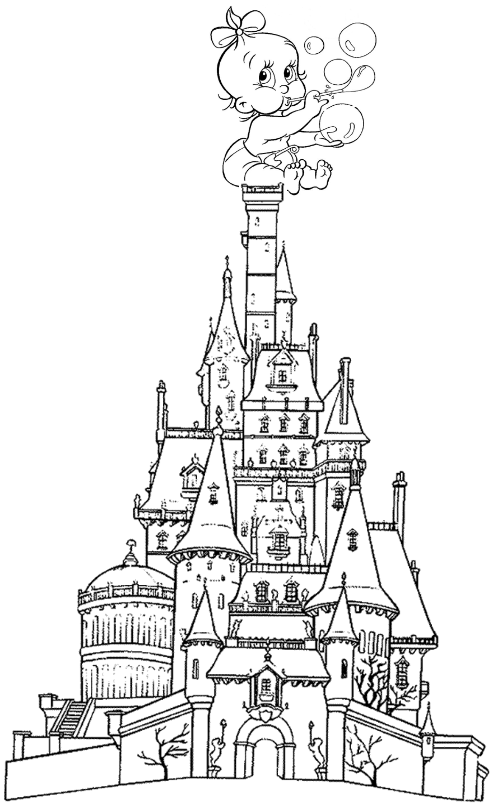  1   Ergens geen kaas van gegeten hebben.      Ergens geen verstand van hebben. 2   Kleren maken de man.      Met keurige kleding maak je een goede indruk. 3   Gelijke monniken, gelijke kappen.      Voor iedereen gelden dezelfde regels. 4   Weten hoe de vork in de steel zit.      Precies weten wat er aan de hand is. 5   Men moet niet verder springen dan zijn stok lang is.      Je moet niet meer willen, dan je aankunt. 6   Wie het onderste uit de kan wil, krijgt het deksel op de neus.      Wie het meeste wil hebben, heeft grote kans dat hij niets krijgt. 7   Blaffende honden bijten niet.      Wie veel scheldt en schreeuwt, is vaak niet gewelddadig. 8   Vis moet zwemmen.      Bij vis hoort iets te drinken. 9   Hij is recht door zee.      Hij is open en eerlijk.10  Hoog van de toren blazen.      Opscheppen. 1   weifelen - aarzelen	 6   entree - ingang 2   conferentie - vergadering	 7   elegant - sierlijk 3   finish - eindstreep	 8   gelaat - gezicht 4   ader - bloedvat	 9   flora - plantenwereld 5   bajes - gevangenis	10  fauna - dierenwereld 1   fluor - stof tegen tandbederf (meestal in tandpasta)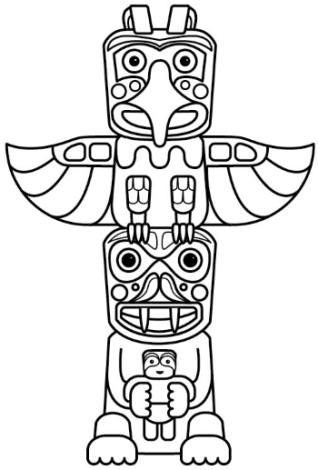  2   generator - apparaat dat elektriciteit opwekt 3   dynamo - apparaat aan de fiets dat elektriciteit opwekt 4   geiser - bron waar regelmatig warm water uit spuit 5   sombrero - hoed met brede rand in Mexico 6   motel - hotel speciaal voor automobilisten 7   mijnbouw - het naar boven halen van delfstoffen 8   ticket - kaartje voor een reis of voorstelling 9   container - grote ijzeren bak voor transport10  porie - hele kleine opening in de huid11  humor - gevoel voor grappige situaties12  nectar - zoete stof in bloemen13  totempaal - paal met heilige afbeeldingen bij de Indianen14  bacterie - klein eencellig wezentje dat met antibiotica te bestrijden is15  virus - kleiner dan een bacterie, niet met antibiotica te bestrijden16  perforator - apparaat om gaatjes in papier te maken17  nomaden - rondtrekkend volk zonder vaste woonplaats18  waterpas - gereedschap om te zien of iets horizontaal is19  randstad - stedelijk gebied tussen Amsterdam, Rotterdam en Utrecht20  fuik - ringvormig, steeds kleiner wordend visnet aan een paal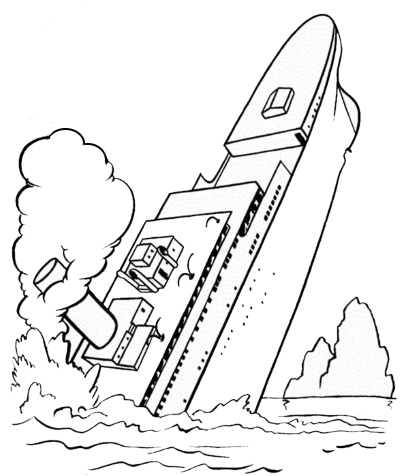  1   over koetjes en kalfjes praten (allerlei dagelijkse dingen) 2   na lang wikken en wegen (na lang twijfelen) 3   taal noch teken van zich laten horen (niets) 4   met man en muis vergaan (geen overlevenden) 5   schots en scheef (slordig, door elkaar) 6   op stel en sprong vertrekken (onmiddellijk) 7   voor dag en dauw opstaan (heel vroeg) 8   kind noch kraai hebben (geen familie) 9   boe noch ba zeggen (niets zeggen) 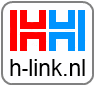 10  met huid en haar verslinden (helemaal)